Ежедневный гидрологический бюллетеньСведения о состоянии водных объектов Восточно-Казахстанской и Абайской области, по данным гидрологического мониторинга на государственной сети наблюдений по состоянию на 8 час. 17 марта 2024 годаОЯ: На территории Абайской и Восточно-Казахстанской области в ближайшие сутки в результате повышения дневного температурного фона, возможно формирование талого и склонового стоков.Данные ГЭСПримечание: Данные сбросов (Б ГЭС, У-ка ГЭС, Шульбинская ГЭС) и уровень воды (У-ка ГЭС, Шульбинская ГЭС) получены по оперативным данным АО «KEGOK». Директор                   		                                                            Л. БолатқанСоставил (а): І. Асқарова Тел.: 8 7232 76 79 05	Күнделікті гидрологиялық бюллетеньМемлекеттік бақылау желісіндегі гидрологиялық мониторинг деректері бойынша Шығыс Қазақстан және Абай облыстарының су нысандарының 2024 жылғы 17 наурыздағы сағат 8-гі жай-күйі туралы мәліметтер. ҚҚ: Алдағы тәулікте Шығыс Қазақстан және Абай облыстарының аумағында күндізгі температуралық фонның жоғарылауына байланысты еріген қар суының және бүйірлік ағындар қалыптасуы мүмкін.СЭС бойынша мәліметтерЕскерту: Төгім (Бұқтырма, Өскемен және Шүлбі СЭС) және су деңгейі (Өскемен, Шүлбі СЭС)  ақпараттар  «KEGOK» АҚ жедел мәліметтері бойынша берілді. Директор                   		                                                            Л. Болатқан Орындаған: І.Асқарова Тел.: 8 7232 76 79 05	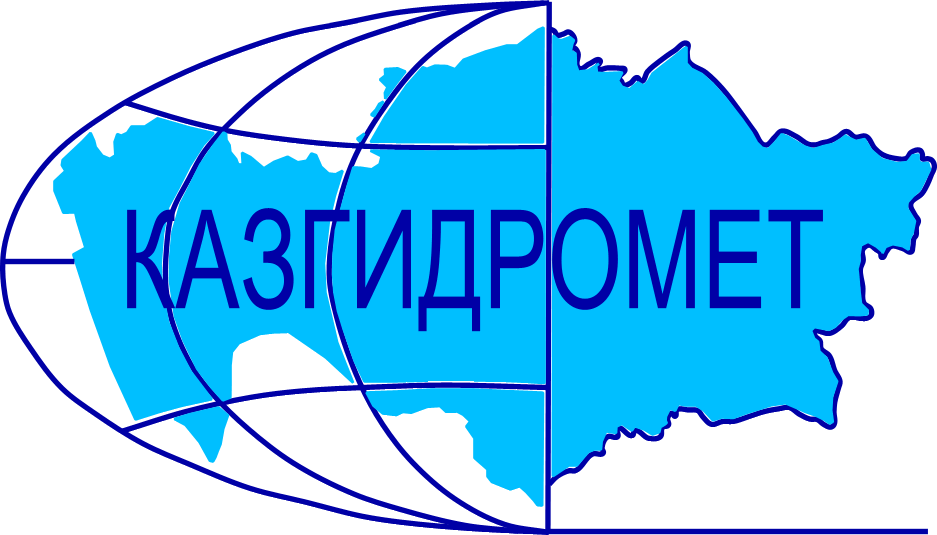 Филиал Республиканского государственного предприятия на праве хозяйственного ведения "Казгидромет" Министерства экологии и природных ресурсов РК по Восточно-Казахстанской и Абайской областямФилиал Республиканского государственного предприятия на праве хозяйственного ведения "Казгидромет" Министерства экологии и природных ресурсов РК по Восточно-Казахстанской и Абайской областямг. Усть-Каменогорск   ул. Потанина, 12г. Усть-Каменогорск   ул. Потанина, 12Тел. 76 79 05, 70 14 40Название гидрологического постаКритический уровеньводы смУровень воды смИзменение уровня воды за сутки ±смРасход воды, м³/сек Ледовая обстановка и толщина льда смр. Кара Ертис - с. Боран525312-496.1Закраины 10%, лёд потемнел, лед тает на местер. Ертис - с. Абылайкит300194-4р. Ертис - с. Уварова280-5Остаточные забереги, навалы льда на берегахр. Ертис - с. Баженово2680р. Ертис - г. Семей450291-2Ледостав с торосами, лёд 63 смр. Ертис - с. Семиярка5501690656Ледостав с торосами, вода на льду, лёд 84 смр. Бас Теректы - с. Мойылды11012.11Остаточные заберегир. Калжыр - с. Калжыр449-16.61Промоины 10% лёд 38 смр. Кандысу - с. Сарыолен57-12.64Остаточные забереги р. Богаз - с. Кызыл Кесик275-51.98Лёд на днер. Каргыба - с. Есим3670Вода на льдур. Улкен Бокен - с. Джумба27701.59Ледостав, вода на льду, лёд 101 смр. Кайынды - с. Миролюбовка100-1Промоины 10%, трещины, лёд 34 смр. Куршим - с. Маралды178213.8Неполный ледоставр. Куршим - с. Вознесенка310224017.3Ледостав, подо льдом шуга, наледная вода, лёд 75 смр. Нарын - с. Кокбастау29507.39р. Нарын - с. Улкен Нарын132-613.2Забереги 10%р. Буктырма - с. Берель29012656.82Ледостав, вода на льду, лёд 80 смр. Буктырма - с. Барлык250(300з)151-514.1Промоины 10%, подо льдом шуга, торосыр. Буктырма - с. Лесная Пристань530299043.9Неполный ледостав, вода на льду,шуга,трещины р. Хамир - с. Малеевск10406.82Неполный ледостав, шугоход 20%р. Акберел (Aкбулкак) – с. Берел245-213.2Промоины 20%, трещиныр. Аксу - с. Аксу12102.00Закраины 10%, лёд 91 смр. Урыль - с. Урыль13301.15Неполный ледоставр. Черновая - с. Черновое (Аккайнар)495-550.99Лёд вспучилор. Левая Березовка - с. Средигорное2007210.80Ледостав, лёд 70 смр. Тургысын - с. Кутиха65-16.42Ледостав, наледь, лёд 67 смр. Березовка - с. Соловьево9500.22Промоины 30%р. Сибе - с. Алгабас107-1Остаточные забереги р. Абылайкит - с. Самсоновка420257-33.20Забереги нависшиер. Тайынты – с. Асубулак24201.74Остаточные забереги р. Смолянка - с. Северное5500.24Неполный ледостав р. Шаровка - с. Шаровка1200Ледостав, лёд 43 смр. Ульби - г. Риддер2390Неполный ледостав р. Ульби - с. Ульби Перевалочная38096014.1Промоины 30%р. Киши Ульби - с. Горная Ульбинка380152-2Неполный ледостав р. Дресвянка - с. Отрадное50-81.17Остаточные забереги р. Улан - с. Герасимовка440434-113.28Лёд на днер. Глубочанка - с. Белокаменка33420400.58Нависшие забереги р. Красноярка - с. Предгорное35018402.34Забереги нависшиер. Оба - с. Каракожа2011Ледостав, лёд 89 смр. Оба - с. Верхуба4502010Закраины 10%р. Оба - г. Шемонаиха430102024.9Промоины 20%, закраины 10%, вода на льдур. Малая Убинка - с. Быструха4050Закраины 30%р. Жартас - с. Гагарино14600.32Забереги остаточныер. Кызылсу - с. Шалабай10401.03Неполный ледоставр. Шар - аул Кентарлау49029042.86р. Шар – г. Чарск2240Ледостав, лёд 60 смвдхр. Буктырма - п. Тугыл3480Ледостав, наслуд, лёд 80 смвдхр. Буктырма - с. Аксуат347-1Ледостав, лёд 62 смвдхр. Буктырма - с. Куйган346-1Ледостав, лёд 60 смвдхр. Буктырма - с. Хайрузовка349-1Ледостав,наледь, лёд 61 смвдхр. Буктырма - с. Заводинка3540Ледостав, лёд 61 смвдхр. Буктырма - с. Селезневка3480Ледостав, лёд 48 смвдхр. Буктырма - г. Серебрянск3442р. Аягоз - с. Тарбагатай132-41.77Вода течет поверх льда р. Аягоз - г. Аягоз239-3Забереги остаточные, шугоход 10%р. Уржар - с. Казымбет 7400.58Забереги остаточныер. Емель - п. Кызылту Нет связи Название ГЭСНормальный подпорный уровеньНормальный подпорный уровеньУровеньводы, м БСОбъем,км3Сброс,м3/сФактический приток, м3/сПримечаниеНазвание ГЭСУровеньводы, м БСОбъем,км3Уровеньводы, м БСОбъем,км3Сброс,м3/сФактический приток, м3/сПримечаниеБ ГЭС (сброс среднее суточный)394.8449.62390.4728.602472184данные Б ГЭС за 2023 год389.3929.298135У-КА ГЭС (08:00 ч.)327.840.66327.360.638470Шульбинская ГЭС (08:00 ч.)240.02.39239.292.21265039.0Ульби+ОбаҚР Экология және табиғи ресурстар министрлігінің "Қазгидромет" шаруашылық жүргізу құқығындағы Республикалық мемлекеттік кәсіпорнының Шығыс Қазақстан және Абай облыстары бойынша филиалыҚР Экология және табиғи ресурстар министрлігінің "Қазгидромет" шаруашылық жүргізу құқығындағы Республикалық мемлекеттік кәсіпорнының Шығыс Қазақстан және Абай облыстары бойынша филиалыӨскемен қ.   Потанина көшесі, 12 үй.Өскемен қ.   Потанина көшесі, 12 үй.Тел. 76 79 05, 70 14 40Гидрологиялық бекеттердің атауыСудың шектік деңгейі, смСу дең-гейі,смСу деңгейі-нің тәулік ішінде өзгеруі,± смСу шығыны,  м³/секМұз жағдайы және мұздың қалыңдығы, смБоран а.- Қара Ертіс ө.525312-496.1Жиек су 10%, мұз қарайды, мұз орнында ерудеАбылайкит а. – Ертіс ө.300194-4Уварова а. – Ертіс ө.280-5Қалдық жағалық мұз, жағадағы мұз үйінділеріБаженово а. – Ертіс ө.2680Семей қ. – Ертіс ө.450291-2Сеңді мұз шоғырлары, мұз 63 смСемиярка а.- Ертіс ө.5501690656Сеңді мұз шоғырлары,мұз үстіндегі су, мұз 84 смМойылды а.- Бас Теректі ө.11012.11Қалдық жағалық мұзҚалжыр а.- Калжыр ө.449-16.61Жылым 10%, мұз 38 смСарыөлен а.- Қандысу ө. 57-12.64Қалдық жағалық мұзҚызыл Кесік а.- Боғаз ө. 275-51.98Су түбіндегі мұзЕсім а. – Қарғыба ө. 3670Мұз үстіндегі суЖұмба а.-Үлкен Бөкен ө.27701.59Мұзқұрсау, мұз үстіндегі су,  мұз 101 смМиролюбовка а. - Қайынды ө. 100-1Жылым 10%, мұз жарықтары,мұз 34 смМаралды а. – Күршим ө.178213.8Жартылай мұз құрсауВознесенка а.- Күршім ө.310224017.3Мұзқұрсау, мұз асты анжыр, мұздағы сумұз 75 смКөкбастау а. - Нарын ө.29507.39Улкен Нарын а.- Нарын ө.132-613.2Жағалық мұздар 10%Берель а. – Бұқтырма ө.29012656.82Мұзқұрсау, мұз үстіндегі су, мұз 80 смБарлық а. - Бұқтырма ө.250(300з)151-514.1Жылым 10%, мұз астындағы анжыр, сеңді мұз шоғырларыЛесная Пристань а.–Бұқтырма ө.530299043.9Толық емес мұзқұрсау,мұз үстіндегі су, анжыр,мұз жарықтарыМалеевск а. - Хамир ө. 10406.82Жартылай мұзқұрсау, анжыр жүру 20%Берел а. - Ақберел (Aқбұлқақ) ө.245-213.2Жылым 20%, мұз жарықтарыАқсу а.-Ақсу ө.12102.00Жиек су 10%, мұз 91 смӨрел а. - Өрел ө.13301.15Толық емес мұзқұрсауЧерновое (Аққайнар) а. - Черновая ө. 495-550.99Мұз көтерілдіСредигорное а.- Левая Березовка ө. 2007210.80Мұзқұрсау, мұз 70 смКутиха а.- Тұрғысын ө.65-16.42Мұзқұрсау,қызылсу мұзы, мұз 67 см Соловьево а. -  Березовка ө. 9500.22Жылым 30%Алғабас а. – Сибе ө.  107-1Қалдық жағалық мұздарСамсоновка а. – Абылайкит ө.420257-33.20Ілмек жағалық мұзАсубұлак а. – Тайынты ө.24201.74Қалдық жағалық мұздарСмолянка а. – Северное ө.5500.24Толық емес мұзқұрсауШаровка а. – Шаровка ө.1200Мұзқұрсау, мұз 43 смРиддер қ. – Үлбі ө.2390Толық емес мұзқұрсауУльби Перевалочная а.–Үлбі ө.38096014.1Жылым 30%Горная Ульбинка а. – Кіші Үлбі ө.380152-2Толық емес мұзқұрсау, Отрадное а. - Дресвянка ө.  50-81.17Қалдық жағалық мұздарГерасимовка а. -  Ұлан ө. 440434-113.28Су түбіндегі мұзБелокаменка а. - Глубочанка ө.  33420400.58Ілмек жағалық мұзПредгорное а.- Красноярка ө.35018402.34Ілмек жағалық мұзКаракожа а. - Оба ө.2011Мұзқұрсау, мұз 89 смВерх Уба а. - Оба ө.4502010Жиек су 10%Шемонаиха қ. – Оба ө.430102024.9Жылым 20%, жиек су 10%, мұз үстіндегі суБыструха а. - Малая Убинка ө. 4050Жиек су 30%Гагарин а. - Жартас ө.14600.32Қалдық жағалық мұзШалабай а. – Қызылсу ө. 10401.03Толық емес мұзқұрсауКентерлау а. - Шар ө.49029042.86Шар қ. – Шар ө.2240Мұзқұрсау, мұз 60 смТұғыл а. – Бұқтырма су қ.3480Мұзқұрсау, шыны мұз, мұз 80 смАқсуат а. – Бұқтырма су қ.347-1Мұзқұрсау, мұз 62 смҚұйған а. – Бұқтырма су қ.346-1Мұзқұрсау, мұз 60 смХайрузовка а. – Бұқтырма су қ.349-1Мұзқұрсау, қызылсу мұзы,мұз 61 смЗаводинка а. – Бұқтырма су қ.3540Мұзқұрсау, мұз 61 смСелезневка а. – Бұқтырма су қ.3480Мұзқұрсау, мұз 48 смСеребрянск қ. – Бұқтырма су қ.3442Тарбағатай а. – Аягоз ө. 132-41.77ҚызылсуАягөз қ. - Аягөз ө. 239-3Қалдық жағалық мұз, анжыр жүру 10%Қазымбет а. – Үржар ө.7400.58Қалдық жағалық мұзҚызылту а. – Емел ө.Байланыс жоқСЭС атауы Қалыпты тірек деңгейіҚалыпты тірек деңгейіСу деңгейі,м БЖКөлем,км3Төгім,м3/сНақты ағын,м3/с ЕскертуСЭС атауы Су деңгейі,м БЖКөлем,км3Су деңгейі,м БЖКөлем,км3Төгім,м3/сНақты ағын,м3/с ЕскертуБұқтырма СЭС (орта тәуліктік)394.8449.62390.4728.6024721842023 жылғы БСЭС мәлімет389.3929.298135Өскемен СЭС (с. 08:00)327.840.66327.360.638470Шүлбі СЭС (с. 08:00)240.02.39239.292.21265039.0Үлбі+Оба